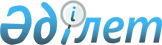 Қарғалы ауылдық округінің 2023-2025 жылдарға арналған бюджеті туралы
					
			Мерзімі біткен
			
			
		
					Қызылорда облысы Шиелі аудандық мәслихатының 2022 жылғы 26 желтоқсандағы № 34/10 шешімі. Мерзімі біткендіктен қолданыс тоқтатылды
      "Қазақстан Республикасының Бюджет кодексі" Қазақстан Республикасының Кодексінің 75-бабының 2-тармағына, "Қазақстан Республикасындағы жергілікті мемлекеттік басқару және өзін-өзі басқару туралы" Қазақстан Республикасының Заңының 6-бабының 2-7-тармағына сәйкес, Шиелі аудандық мәслихаты ШЕШТІ:
      1. Қарғалы ауылдық округінің 2023-2025 жылдарға арналған бюджеті 1, 2 және 3-қосымшаларға сәйкес, оның ішінде 2023 жылға мынадай көлемдерде бекітілсін:
      1) кірістер – 51 749 мың теңге, оның ішінде:
      салықтық түсімдер – 1 333 мың теңге;
      трансферттер түсімдері – 50 416 мың теңге;
      2) шығындар – 52 279,8 мың теңге;
      3) таза бюджеттік кредиттеу - 0;
      бюджеттік кредиттер - 0;
      бюджеттік кредиттерді өтеу - 0;
      4) қаржы активтерімен операциялар бойынша сальдо - 0;
      қаржы активтерін сатып алу - 0;
      мемлекеттің қаржы активтерін сатудан түсетін түсімдер - 0;
      5) бюджет тапшылығы (профициті) – -530,8 мың теңге;
      6) бюджет тапшылығын қаржыландыру (профицитті пайдалану) – 530,8 мың теңге;
      қарыздар түсімі - 0;
      қарыздарды өтеу - 0;
      бюджет қаражаттарының пайдаланылатын қалдықтары – 530,8 мың теңге.
      Ескерту. 1-тармақ жаңа редакцияда - Қызылорда облысы Шиелі аудандық мәслихатының 23.11.2023 № 8/9 шешімімен (01.01.2023 бастап қолданысқа енгізіледі).


      2. 2023 жылға аудандық бюджеттен Қарғалы ауылдық округ бюджетіне берілетін бюджеттік субвенциялар көлемдері 49 200 мың теңге сомасында белгіленсін.
      3. Осы шешім 2023 жылғы 1 қаңтардан бастап қолданысқа. Қарғалы ауылдық округінің 2023 жылға арналған бюджеті
      Ескерту. 1-қосымша жаңа редакцияда - Қызылорда облысы Шиелі аудандық мәслихатының 23.11.2023 № 8/9 шешімімен (01.01.2023 бастап қолданысқа енгізіледі). Қарғалы ауылдық округінің 2024 жылға арналған бюджеті Қарғалы ауылдық округінің 2025 жылға арналған бюджеті
					© 2012. Қазақстан Республикасы Әділет министрлігінің «Қазақстан Республикасының Заңнама және құқықтық ақпарат институты» ШЖҚ РМК
				
      Шиелі аудандық мәслихатының хатшысы

Т. Жағыпбаров
Шиелі аудандық мәслихатының
2022 жылғы 26 желтоқсандағы
№ 34/10 шешіміне 1-қосымша
Санаты 
Санаты 
Санаты 
Санаты 
Санаты 
Сомасы, мың теңге
Сыныбы 
Сыныбы 
Сыныбы 
Сыныбы 
Сомасы, мың теңге
Кіші сыныбы 
Кіші сыныбы 
Кіші сыныбы 
Сомасы, мың теңге
Атауы
Атауы
Сомасы, мың теңге
1. Кірістер 
1. Кірістер 
51 749
1
Салықтық түсімдер
Салықтық түсімдер
1 333
01
Табыс салығы
Табыс салығы
15
2
Жеке табыс салығы
Жеке табыс салығы
15
04
Меншікке салынатын салықтар
Меншікке салынатын салықтар
1 318
1
Мүлікке салынатын салықтар
Мүлікке салынатын салықтар
118
Жеке тұлғалардың мүлкіне салынатын салықтар
Жеке тұлғалардың мүлкіне салынатын салықтар
118
3
Жер салығы
Жер салығы
0
Жер салығы
Жер салығы
0
4
Көлік құралдарына салынатын салық
Көлік құралдарына салынатын салық
1 200
Жеке тұлғалардан көлік құралдарына салынатын салық
Жеке тұлғалардан көлік құралдарына салынатын салық
1 200
 4
 Трансферттер түсімі
 Трансферттер түсімі
50 416
02
Мемлекеттік басқарудың жоғары тұрған органдарынан түсетін трансферттер 
Мемлекеттік басқарудың жоғары тұрған органдарынан түсетін трансферттер 
50 416
03
Аудандардың (облыстық маңызы бар қаланың) бюджетінен трансферлер
Аудандардың (облыстық маңызы бар қаланың) бюджетінен трансферлер
50 416
Функционалдық топтар 
Функционалдық топтар 
Функционалдық топтар 
Функционалдық топтар 
Функционалдық топтар 
Сомасы, мың теңге
Функционалдық кіші топтар
Функционалдық кіші топтар
Функционалдық кіші топтар
Функционалдық кіші топтар
Сомасы, мың теңге
Бюджеттік бағдарламалардың әкімшілері
Бюджеттік бағдарламалардың әкімшілері
Бюджеттік бағдарламалардың әкімшілері
Сомасы, мың теңге
Бюджеттік бағдарламалар (кіші бағдарламалар)
Бюджеттік бағдарламалар (кіші бағдарламалар)
Сомасы, мың теңге
Атауы
Сомасы, мың теңге
2. Шығындар
52 279,8
1
Жалпы сипаттағы мемлекеттiк қызметтер
34 026
01
Мемлекеттiк басқарудың жалпы функцияларын орындайтын өкiлдi, атқарушы және басқа органдар
34 026
124
Аудандық маңызы бар қала, ауыл, кент, ауылдық округ әкімінің аппараты
34 026
001
Аудандық маңызы бар қала, ауыл, кент, ауылдық округ әкімінің қызметін қамтамасыз ету жөніндегі қызметтер
33 556
 022
Мемлекеттік органның күрделі шығыстары
470
7
Тұрғын үй- коммуналдық шаруашылық
3 275,8
03
Елді-мекендерді көркейту
3 275,8
124
Аудандық маңызы бар қала, ауыл, кент, ауылдық округ әкімінің аппараты
3 275,8
008
Елді мекендердегі көшелерді жарықтандыру
2 965,8
011
Елді мекендерді абаттандыру мен көгалдандыру 
310
8
Мәдениет, спорт, туризм және ақпараттық кеңістiк
14 975
01
Мәдениет саласындағы қызмет
14 975
124
Аудандық маңызы бар қала, ауыл, кент, ауылдық округ әкімінің аппараты
14 975
006
Жергілікті деңгейде мәдени-демалыс жұмысын қолдау
14 975
12
Көлік және комуникациялар
0
01
Автомобильді көлігі
0
124
Аудандық маңызы бар қала, ауыл, кент, ауылдық округ әкімінің аппараты
0
045
Аудандық маңызы бар қалаларда, ауылдарда, кенттерде, ауылдық округтерде автомобиль жолдарын күрделі орташа жөндеу
0
15
Трансферттер
3
01
Трансферттер
3
124
Аудандық маңызы бар қала, ауыл, кент, ауылдық округ әкімінің аппараты
3
048
Пайдаланылмаған(толық пайдаланылмаған) нысаналы трансферттерді кері қайтару
3
3. Таза бюджеттік кредит беру
0
4. Қаржы активтерімен жасалатын операциялар
0
5. Бюджет тапшылығы (профициті) 
-530,8
6. Бюджет тапшылығын қаржыландыру (профицитін пайдалану)
530,8
 7
Қарыздар түсімі
0
16
Қарыздарды өтеу
0
8
Бюджет қаражатының пайдаланылатын қалдықтары
530,8
01
Бюджет қаражатының қалдықтары
530,8
1
Бюджет қаражатының бос қалдықтары
530,8
001
Бюджет қаражатының бос қалдықтары
530,8Шиелі аудандық мәслихатының
2022 жылғы "26" желтоқсандағы
№ 34/10 шешіміне 2-қосымша
Санаты 
Санаты 
Санаты 
Санаты 
Санаты 
Сомасы, мың теңге
Сыныбы 
Сыныбы 
Сыныбы 
Сыныбы 
Сомасы, мың теңге
Кіші сыныбы 
Кіші сыныбы 
Кіші сыныбы 
Сомасы, мың теңге
Атауы
Атауы
Сомасы, мың теңге
1. Кірістер 
1. Кірістер 
53 043
1
Салықтық түсімдер
Салықтық түсімдер
1 352
04
Меншікке салынатын салықтар
Меншікке салынатын салықтар
1 352
1
Мүлікке салынатын салықтар
Мүлікке салынатын салықтар
199
Жеке тұлғалардың мүлкiне салынатын салық
Жеке тұлғалардың мүлкiне салынатын салық
199
3
Жер салығы
Жер салығы
0
Жер салығы
Жер салығы
0
4
Көлік кұралдарына салынатын салық
Көлік кұралдарына салынатын салық
1 153
Жеке тұлғалардан көлiк құралдарына салынатын салық
Жеке тұлғалардан көлiк құралдарына салынатын салық
1 153
4
Трансферттер түсімі
Трансферттер түсімі
51 691
02
Мемлекеттiк басқарудың жоғары тұрған органдарынан түсетiн трансферттер
Мемлекеттiк басқарудың жоғары тұрған органдарынан түсетiн трансферттер
51 691
3
Аудандардың (облыстық маңызы бар қаланың) бюджетінен трансферттер
Аудандардың (облыстық маңызы бар қаланың) бюджетінен трансферттер
51 691
Функционалдық топтар 
Функционалдық топтар 
Функционалдық топтар 
Функционалдық топтар 
Функционалдық топтар 
Сомасы, мың теңге
Функционалдық кіші топтар
Функционалдық кіші топтар
Функционалдық кіші топтар
Функционалдық кіші топтар
Сомасы, мың теңге
Бюджеттік бағдарламалардың әкімшілері
Бюджеттік бағдарламалардың әкімшілері
Бюджеттік бағдарламалардың әкімшілері
Сомасы, мың теңге
Бюджеттік бағдарламалар (кіші бағдарламалар)
Бюджеттік бағдарламалар (кіші бағдарламалар)
Сомасы, мың теңге
Атауы
Сомасы, мың теңге
2. Шығындар
35 233 
1
Жалпы сипаттағы мемлекеттiк қызметтер
35 233 
01
Мемлекеттiк басқарудың жалпы функцияларын орындайтын өкiлдi, атқарушы және басқа органдар
35 233 
124
Аудандық маңызы бар қала, ауыл, кент, ауылдық округ әкімінің аппараты
35 233 
001
Аудандық маңызы бар қала, ауыл, кент, ауылдық округ әкімінің қызметін қамтамасыз ету жөніндегі қызметтер
35 233 
7
Тұрғын үй - коммуналдық шаруашылық
2 086
03
Елді-мекендерді көркейту
2 086
124
Аудандық маңызы бар қала, ауыл, кент, ауылдық округ әкімінің аппараты
2 086
008
Елді мекендердегі көшелерді жарықтандыру
2 086
011
Елді мекендерді абаттандыру мен көгалдандыру 
0
8
Мәдениет, спорт, туризм және ақпараттық кеңістiк
15 724
01
Мәдениет саласындағы қызмет
15 724
124
Аудандық маңызы бар қала, ауыл, кент, ауылдық округ әкімінің аппараты
15 724
006
Жергілікті деңгейде мәдени-демалыс жұмысын қолдау
15 724
12
Көлiк және коммуникациялар 
0
01
Автомобильді көлігі
0
124
Аудандық маңызы бар қала, ауыл, кент, ауылдық округ әкімінің аппараты
0
045
Аудандық маңызы бар қалаларда, ауылдарда, кенттерде, ауылдық округтерде автомобиль жолдарын күрделі және орташа жөндеу
0
15
Трансферттер
0
01
Трансферттер
0
124
Аудандық маңызы бар қала, ауыл, кент, ауылдық округ әкімінің аппараты
0
048
Пайдаланылмаған (толық пайдаланылмаған) нысаналы трансферттерді қайтару
0
3. Таза бюджеттік кредит беру
0
4. Қаржы активтерімен жасалатын операциялар бойынша сальдо
0
5. Бюджет тапшылығы (профициті)
0
6. Бюджет тапшылығын қаржыландыру (профицитін пайдалану)
0
 7
Қарыздар түсімі
0
16
Қарыздарды өтеу
0
8
Бюджет қаражатының пайдаланылатын қалдықтары
0
01
Бюджет қаражатының қалдықтары
0
1
Бюджет қаражатының бос қалдықтары
0
001
Бюджет қаражатының бос қалдықтары
0Шиелі аудандық мәслихатының
2022 жылғы "26" желтоқсандағы
№ 34/10 шешіміне 3-қосымша
Санаты 
Санаты 
Санаты 
Санаты 
Санаты 
Сомасы, мың теңге
Сыныбы 
Сыныбы 
Сыныбы 
Сыныбы 
Сомасы, мың теңге
Кіші сыныбы 
Кіші сыныбы 
Кіші сыныбы 
Сомасы, мың теңге
Атауы
Атауы
Сомасы, мың теңге
1. Кірістер 
1. Кірістер 
55 695
1
Салықтық түсімдер
Салықтық түсімдер
1 752
04
Меншікке салынатын салықтар
Меншікке салынатын салықтар
1 752
1
Мүлікке салынатын салықтар
Мүлікке салынатын салықтар
140
Жеке тұлғалардың мүлкiне салынатын салық
Жеке тұлғалардың мүлкiне салынатын салық
140
3
Жер салығы
Жер салығы
0
Жер салығы
Жер салығы
0
4
Көлік кұралдарына салынатын салық
Көлік кұралдарына салынатын салық
1 612
Жеке тұлғалардан көлiк құралдарына салынатын салық
Жеке тұлғалардан көлiк құралдарына салынатын салық
1 612
4
Трансферттер түсімі
Трансферттер түсімі
53 943
02
Мемлекеттiк басқарудың жоғары тұрған органдарынан түсетiн трансферттер
Мемлекеттiк басқарудың жоғары тұрған органдарынан түсетiн трансферттер
53 943
3
Аудандардың (облыстық маңызы бар қаланың) бюджетінен трансферттер
Аудандардың (облыстық маңызы бар қаланың) бюджетінен трансферттер
53 943
Функционалдық топтар 
Функционалдық топтар 
Функционалдық топтар 
Функционалдық топтар 
Функционалдық топтар 
Сомасы, мың теңге
Функционалдық кіші топтар
Функционалдық кіші топтар
Функционалдық кіші топтар
Функционалдық кіші топтар
Сомасы, мың теңге
Бюджеттік бағдарламалардың әкімшілері
Бюджеттік бағдарламалардың әкімшілері
Бюджеттік бағдарламалардың әкімшілері
Сомасы, мың теңге
Бюджеттік бағдарламалар (кіші бағдарламалар)
Бюджеттік бағдарламалар (кіші бағдарламалар)
Сомасы, мың теңге
Атауы
Сомасы, мың теңге
2. Шығындар
55 695
1
Жалпы сипаттағы мемлекеттiк қызметтер
36 994
01
Мемлекеттiк басқарудың жалпы функцияларын орындайтын өкiлдi, атқарушы және басқа органдар
36 994
124
Аудандық маңызы бар қала, ауыл, кент, ауылдық округ әкімінің аппараты
36 994
001
Аудандық маңызы бар қала, ауыл, кент, ауылдық округ әкімінің қызметін қамтамасыз ету жөніндегі қызметтер
36 994
7
Тұрғын үй - коммуналдық шаруашылық
2 190
03
Елді-мекендерді көркейту
2 190
124
Аудандық маңызы бар қала, ауыл, кент, ауылдық округ әкімінің аппараты
2 190
008
Елді мекендердегі көшелерді жарықтандыру
2 190
011
Елді мекендерді абаттандыру мен көгалдандыру 
0
8
Мәдениет, спорт, туризм және ақпараттық кеңістiк
16 511
01
Мәдениет саласындағы қызмет
16 511
124
Аудандық маңызы бар қала, ауыл, кент, ауылдық округ әкімінің аппараты
16 511
006
Жергілікті деңгейде мәдени-демалыс жұмысын қолдау
16 511
12
Көлiк және коммуникациялар 
0
01
Автомобильді көлігі
0
124
Аудандық маңызы бар қала, ауыл, кент, ауылдық округ әкімінің аппараты
0
045
Аудандық маңызы бар қалаларда, ауылдарда, кенттерде, ауылдық округтерде автомобиль жолдарын күрделі және орташа жөндеу
0
15
Трансферттер
0
01
Трансферттер
0
124
Аудандық маңызы бар қала, ауыл, кент, ауылдық округ әкімінің аппараты
0
048
Пайдаланылмаған (толық пайдаланылмаған) нысаналы трансферттерді қайтару
0
3. Таза бюджеттік кредит беру
0
4. Қаржы активтерімен жасалатын операциялар бойынша сальдо
0
5. Бюджет тапшылығы (профициті)
0
6. Бюджет тапшылығын қаржыландыру (профицитін пайдалану)
0
 7
Қарыздар түсімі
0
16
Қарыздарды өтеу
0
8
Бюджет қаражатының пайдаланылатын қалдықтары
0
01
Бюджет қаражатының қалдықтары
0
1
Бюджет қаражатының бос қалдықтары
0
001
Бюджет қаражатының бос қалдықтары
0